KATA PENGANTARAssalamu’alaikum, wr, wb.Puji syukur kehadiran Allah SWT karena berkat Rahmat, Hidayah, dan Karunia-Nya sehingga penulis bisa dapat menyelesaikan Karya Tulis Ilmiah dengan judul “Edukasi Cuci Tangan Pakai Sabun (CTPS) Sebagai Upaya Pencegahan Penyakit Diare Pada Anak Di SDN 66/IV Sipin Kecamatan Telanaipura Kota Jambi”. Karya Tulis Ilmiah ini disusun sebagai salah satu syarat dalam menyelesaikan pendidikan Diploma III Keperawatan Sekolah Tinggi Ilmu Kesehatan Garuda Putih Jambi. Dalam penyusunan ini tentu penulis tidak terlepas dari peran berbagai pihak yang telah berpartisipasi dalam berbagai bentuk hingga penulis dapat menyelesaikan Karya Tulis Ilmiah ini, karena itu pada kesempatan ini saya ingin mengucapkan terima kasih kepada :Bapak Letnan Kolonel Ckm dr. Faisal Rosady, Sp. An selaku Dandenkesyah 02.04.02 Jambi.Bapak Kapten Ckm Ns. Bettrianto S.Kep., M. Kes selaku Ketua Sekolah Tinggi Ilmu Kesehatan Garuda Putih Jambi.Bapak Dr. MHD. Ferry Kusnadi selaku Kepala Dinas Kesehatan Provinsi Jambi.Terima kasih kepada Ibu Dr. Tety Ariestianty Kepala Puskesmas Simpang IV Sipin Kota Jambi yang telah memberikan izin penelitian di wilayah kerja Puskesmas Simpang IV Sipin Kecamatan Telanaipura Kota Jambi.Terima kasih kepada Ibu Desi Susanti, S. Pd kepala sekolah SDN 66/IV Kota Jambi yang telah mengizinkan saya untuk meneliti di SDN 66/IV Kota Jambi.Terima kasih kepada Bapak M. Musa Ketua RT. 18 Kel. Simpang IV Sipin Kota Jambi yang telah membantu saya dalam penulisan Karya Tulis Ilmiah ini.Bapak Ns. Erwinsyah, M. Kep, Sp. Kep. M. B Selaku ketua Program Studi D-III Keperawatan Sekolah Tinggi Ilmu Kesehatan Garuda Putih Jambi.Ibu Ns. Vina Dwi Lestari, M. Kep selaku Pembimbing  I dan Ibu Ns. Febri Tri Andini, M. Kep selaku Pembimbing II yang telah memberikan dukungan dan motivasi dalam penulisan Karya Tulis Ilmiah ini.Terima kasih kepada ibu Erna Elfrida Simanjuntak, SKM., M. Kes selaku penguji dan Bapak Ns. Devi Yusmahendra, S.Kep., M. Kep selaku penganti pembimbing II yang telah memberikan dukungan dan motivasi dalam penulisan Karya Tulis Ilmiah ini.Ibu Renny Afriany, S.Kom selaku ibu PA yang selalu memberikan support dalam menyelesaikan Karya Tulis Ilmiah ini.Bapak, Ibu Dosen dan Staff Sekolah Tinggi Ilmu Kesehatan Garuda Putih Jambi yang telah memberikan ilmunya selama penulis menempuh pendidikan di Sekolah Tinggi Ilmu Kesehatan Garuda Putih Jambi.Teristimewa untuk orang tua tercinta (Bapak Muhammad Alvisyah) dan (Ibu Agusti Neli Lubis), kakak saya dan abang ipar (Rabbi’atul Addawiyah dan Azra Winanda Putra, S. Kom) telah memberikan dukungan moral maupun materil serta motivasi dalam penyelesaian penulisan Karya Tulis Ilmiah ini.Terima Kasih Kepada Keluarga Pandu Sekolah Tinggi Ilmu Kesehatan Garuda Putih Jambi, yang telah memberikan dukungan, semangat, dan kebahagiaan selama penulisan Karya Tulis Ilmiah ini.Organik Sertu Amran Hidayat dan Praka Rahmat Muttaqin serta Teman dan Adik-adik barak Kasuari, Hasanudin, dan Garuda.Terima Kasih kepada Kakak Dian dan bang Berry yang telah membantu dalam Printing Karya Tulis Ilmiah.Terima Kasih kepada Opi dan Wiwin yang telah berkontribusi dalam proses pembuatan Karya Tulis Ilmiah.Terima Kasih Kepada Sahabat Saya M Raihan Adi Rahman dan Brigita Revara Nindya Putri yang telah membantu saya mengerjakan Karya Tulis Ilmiah.Keluarga besar Angkatan XXI (AMA21NG) STIKES Garuda Putih Jambi atas motivasi, dan dukungannya sehingga penulis dapat menyelesaikan Karya Tulis Ilmiah ini. Terima kasih kepada semua pihak yang ikut membantu penulis dalam menyelesaikan Karya Tulis Ilmiah Ini.Meskipun demikian, dalam penyusunan Karya Tulis Ilmiah ini, penulis menyadari masih belum sempurna. Oleh karena itu, penulis mengharapkan saran dan kritik demi kesempurnaan Karya Tulis Ilmiah ini.Semoga Karya Tulis Ilmiah ini dapat dijadikan acuan tindak lanjut penelitian selanjutnya dan bermanfaat bagi kita semua terutama bagi ilmu keperawatan.Semoga Allah SWT selalu melimpahkan rahmat dan hidayah-Nya kepada kita semua Amin.            Wassalamualaikum, wr, wb.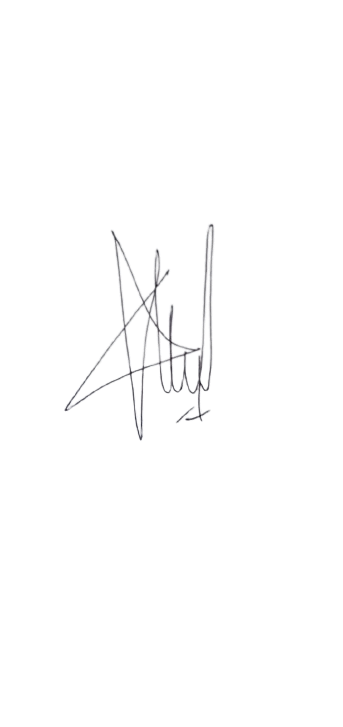 Jambi, 22 Juni 2023PenulisMuhammad Abdal Mufassirin